附件12024年医防融合培训项目全科医生照顾患者常见心理问题核心能力培训班课程表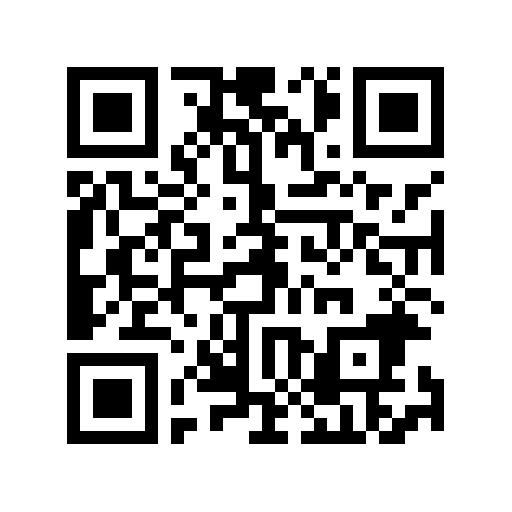 日期时间内容讲者4月28日8:30-9:0开班仪式陈志远（香港大学深圳医院）4月28日唐建军（罗湖区人民医院）4月28日4月28日13:00-14:30刘瑞红（香港大学深圳医院）4月28日14:40-16:104月28日16:10-16:30培训小结、考核、授分培训小结、考核、授分